Get Ready, Plan AheadA project to support people with disability to begin their own plan for emergencies and disasters.Do you want to know more about making a plan for your safety and wellbeing in an emergency or disaster?Come Along to two P-CEP workshops happening at Southport Community Centre.Learn about the four steps to help you get prepared for an emergency or disaster.Learn about disaster risks in the Gold Coast area, and where to go for information.Start your own emergency plan using the Person-Centred Emergency Preparedness workbook (P-CEP).Workshop 1 & 2: Southport Community CentreDate: 	Wednesday 20th of October & Wednesday 17th of NovemberTime:	9:00am until 1:00pmWhere:	Southport Community Centre, 6 Lawson St, Southport, 4215This project is jointly funded under the Commonwealth/State Disaster Recovery Funding Arrangements.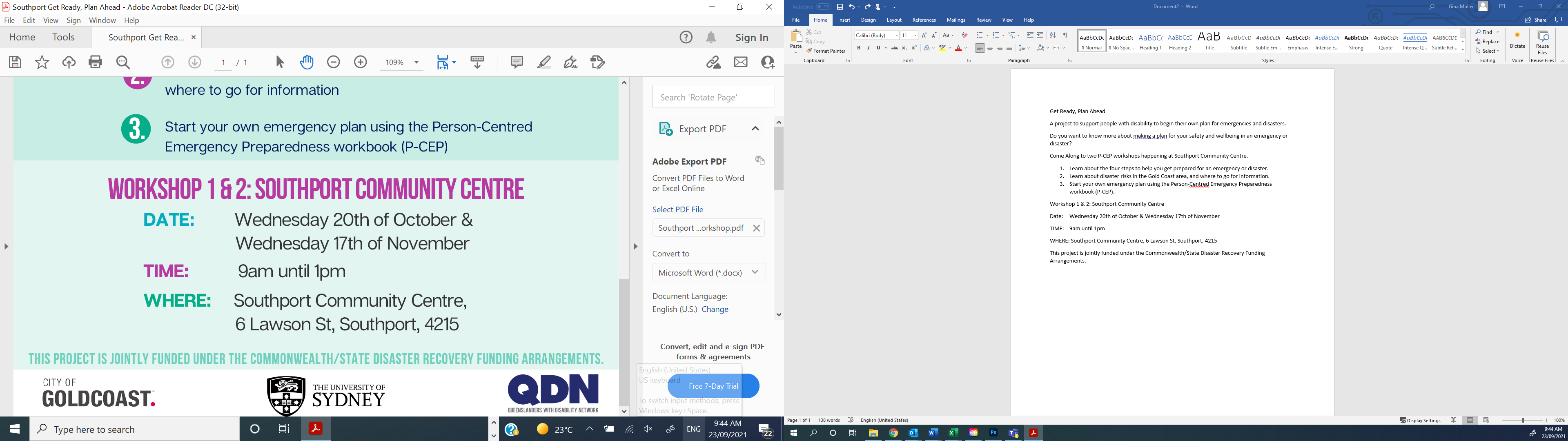 